Getting Started with the TI-Nspire CX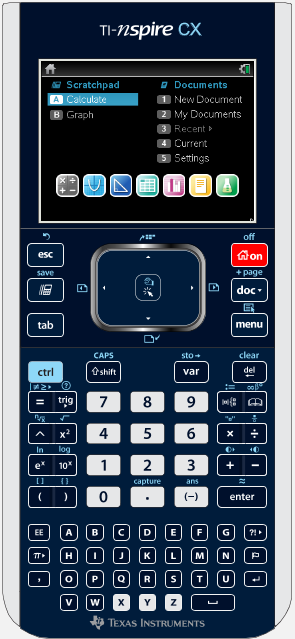 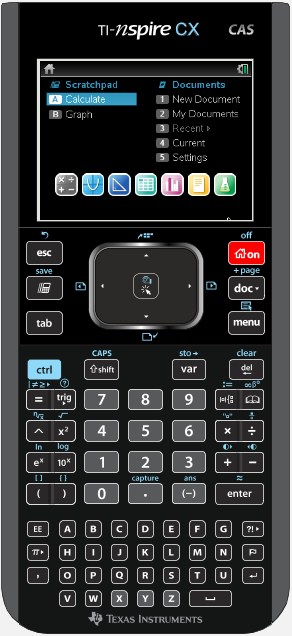 Wendy Peelwpeel@ti.comAR, LA, MO Educational Technology ConsultantTexas InstrumentsTouchpad  Swipe your finger to operate on screen mouse                                Click Select menu items; Mouse ClickUndoLike a Computer								On /Home Button 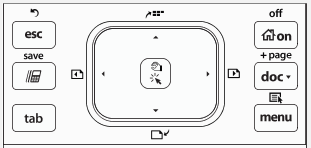 EscapeClose MenusRelease Grab											       Add a PageScratchPad										    Document KeyQuick Calculator									                 File/Edit/View/…Quick Graph											    Right Click	Tab											         MenuNavigate fields									                  Specialized by Like a Computer										   App								   ScratchPad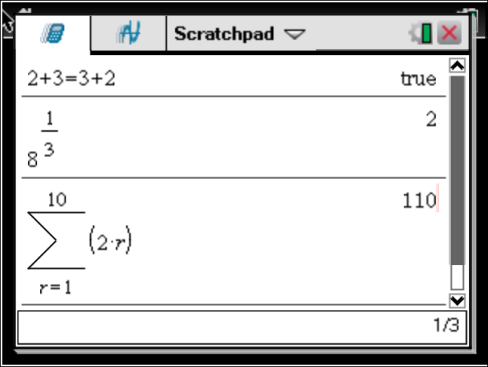 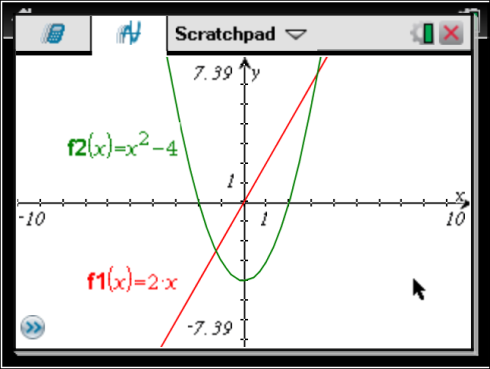 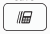 Pressing the             repeatedlytoggles between Calc and GraphMenu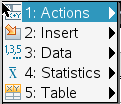 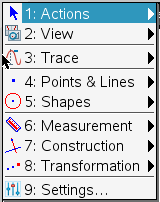 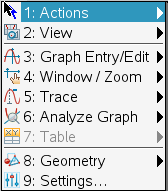 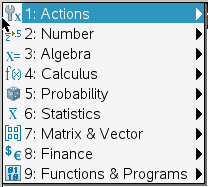 Pressing Menu will opena menu specialized forthe current Application	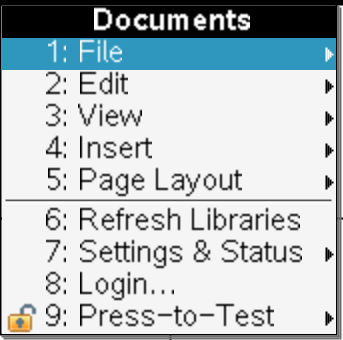 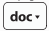 Document KeyDocument ManagementVery similar to ComputerSoftware      Shift Like on Computer; Capitalize one Letter	                     Set Equal toCTRL Like on Computer								Delete Like on Computer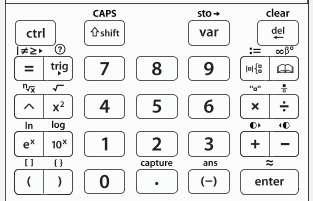 Press once, no need to hold down			          	             Catalog find all functionalityEqual SignTemplates KeyTrig Functions									 Similar to Math TypeExponent									 Fraction TemplateApproximate to DecimalParenthesis		Enter to select/evaluate/		Negative                          graph/ and more…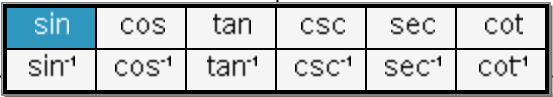 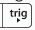 Trigonometry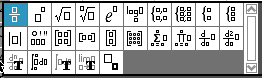 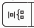 Templates Key  Different sections of Catalog; Press number associated to section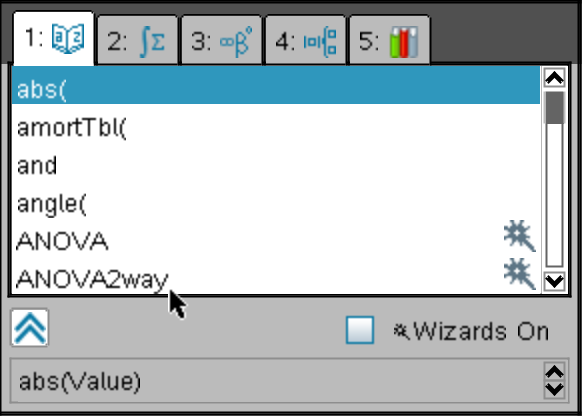 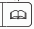 Catalog  AlphabetizedPress letter toJump to commandSyntax for allcommandsThe Letters are arranged in an Alphabetized format opposed to the QWERTY format on a Computer due to Testing Boards not allowing QWERTY keyboards for their exams.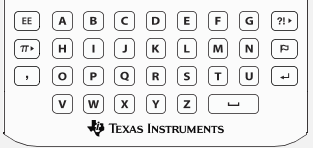                 Comma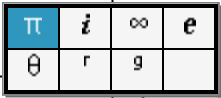 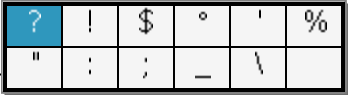 Many of the “Hot Keys” that work on a Computer carry over to the TI-Nspire handheld.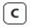 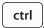                 +	COPY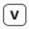 +	PASTE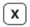 +	CUT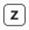 +	UNDO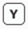 +	REDO			          However don’t try to memorize these Hot Keys as they are in the           Document menus like on your computer.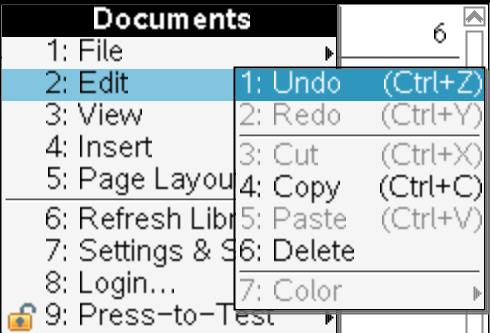 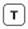 +	X-Y Function Table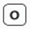 +	Open Document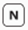 +	New Document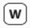 +	Close Document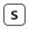 +	Save Document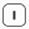 +	Insert Page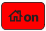 Home Screen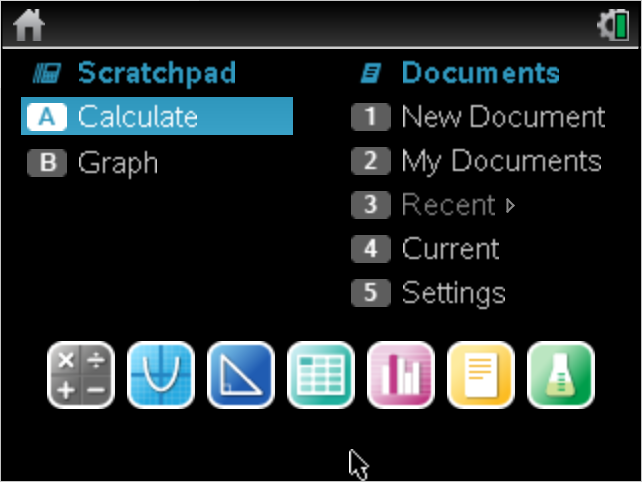 Calculator	Graphing         Geometry     Spreadsheet     Data/Stats      Notes	        Data Collection     App                     App                      App                  App               App                App                     AppWhen on the Home Screen, you can select options by pressing the letter or number associated with the item.Break Down of DOCUMENTS on the Home Screen                                                                                           To start fresh select (1) New Document. 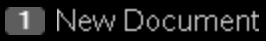 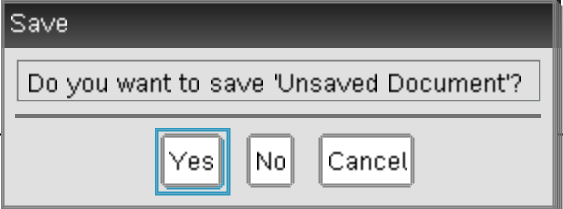                                                                                            Only one document can be open at one time.                                                                                           If another document is open,           a message like this may appear.            Unless you wish to save for later, select No.				             To access the Memory of the Nspire Handheld select (2) My Documents.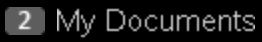 				             My Documents is a system of file folders to store lessons, activities 			                          assessments and more.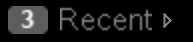 Selecting (3) Recent, allows you to quickly access the most recent documents that were opened on the handheld.      	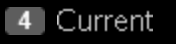 Selecting (4) Current, allows you to go back to the current document that is open.	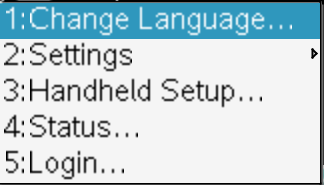 				(5) Settings allows the user to change the settings of the handheld. 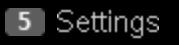 				Radians vs Degrees, number of display digits, and more.				Check Operating System, Battery strength, and adjust power settingsNavigating Between Pages 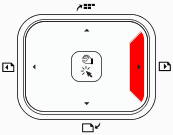 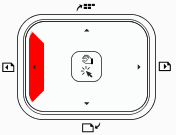 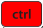 Method 1: Press	        +						  +           To move Forward a Page 			     To move Backward a Page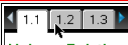 Method 2: Click on the Tabs at the Top of the Screen. Navigating in a Document or to Manage the Pages in a Document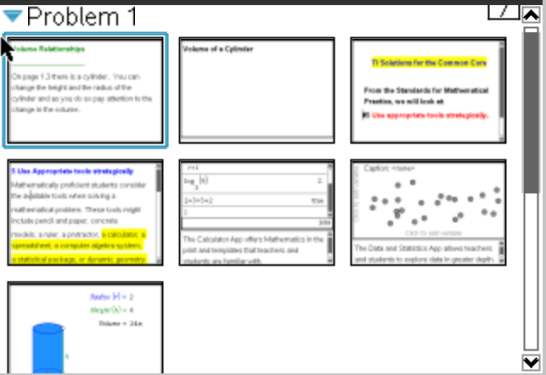 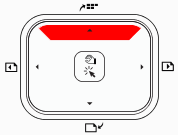 Press		        +To view all the Pages in Page Sorter View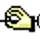 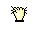 Grabbing and Dragging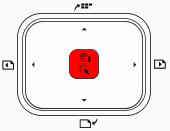 Press		  +    				OR	Press and HoldCalculator Application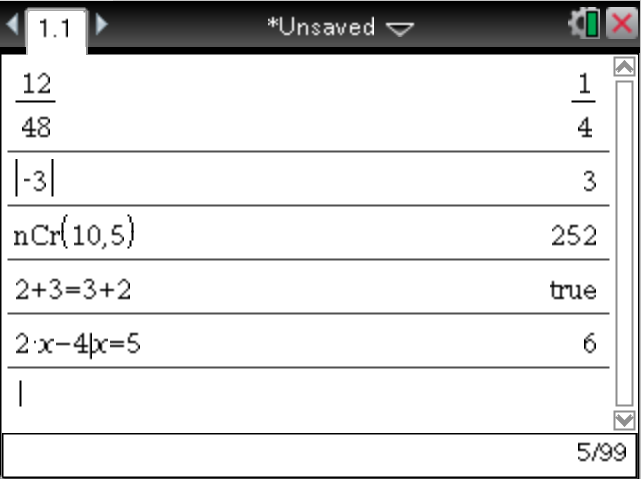      Hover to check settingsPage Number									      Click to make changes          Scroll Bar										   Press Up on Touchpad								                               Note:Press Enter to Paste Indicates the number of lines used out of possible linesExploring the Calculator App Menu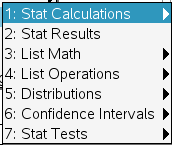 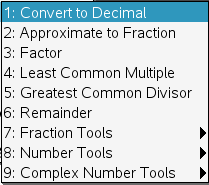 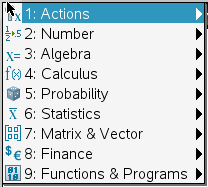 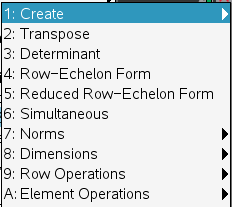 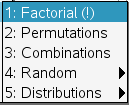 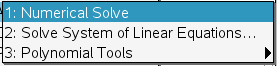 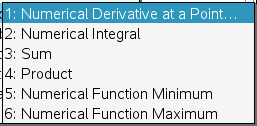 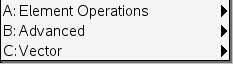 Graphing Application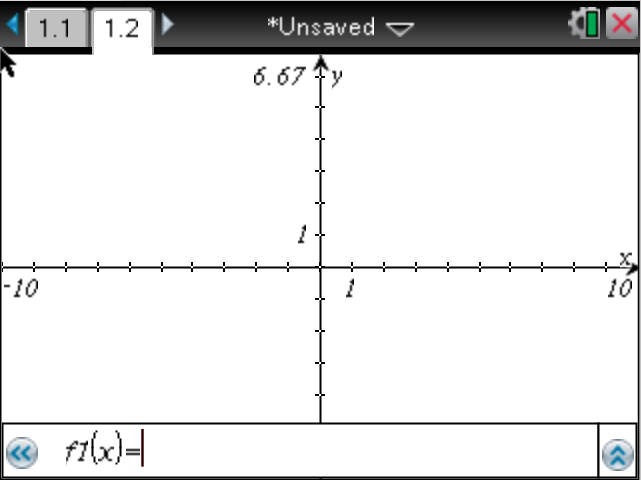 Show Multiple                       FunctionsHide Entry Line       Entry Line (Press Enter after typing in Function to Graph)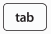 Press 		to open the Entry line if it is hiddenExploring the Graphing Application Menu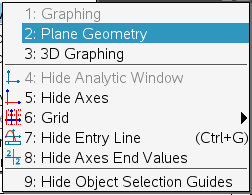 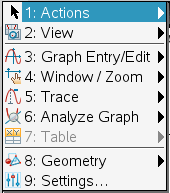 						  3D Graphing        Grid Lines				       Analyze Graph				        Similar to previous TI Models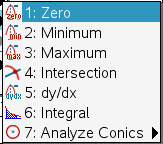 Function Templates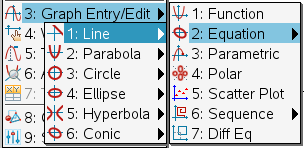 Exploring the Graphing ApplicationOnce a Linear Equation is graphed, you can manipulate the function hands-on with the following tools.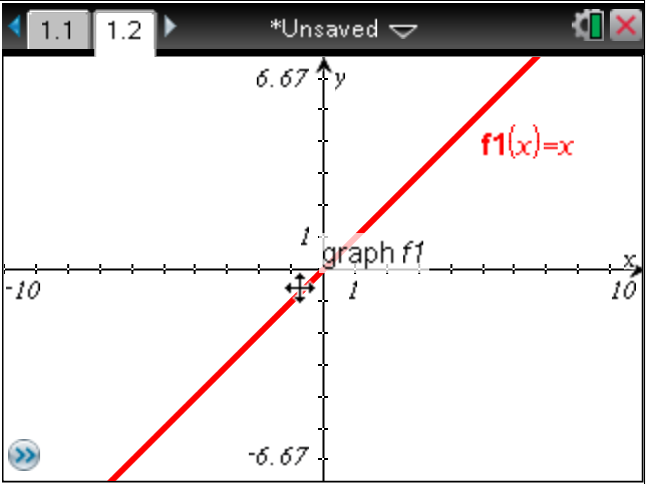 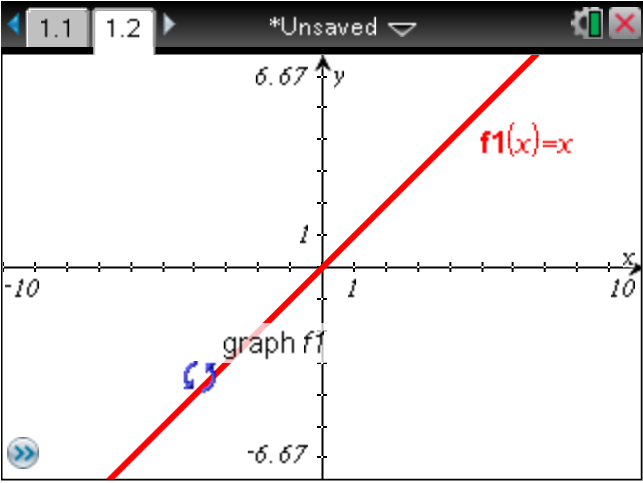 This cursor will change the Slope 		This cursor will change the Y-Intercept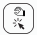 Press		+ 	   To grab the function with either of these cursors. Swipe the Touchpad to manipulate.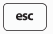 Press 		To let go.	Press	            +		  To undo the changes.Note:		+	  To grab different things on the Graphing Page. Tick Marks on the Axes to Zoom in or outWhite Space to grab the Graph paperDouble 		on End Axes Values or Tick mark Values to open a text box and change values.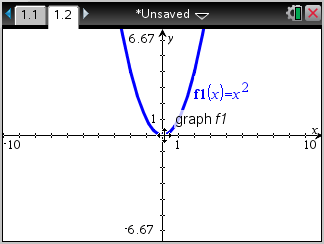 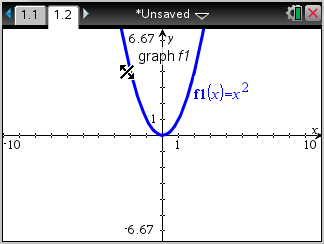          This cursor will change the Concavity 		This cursor will perform translationsGeometry Application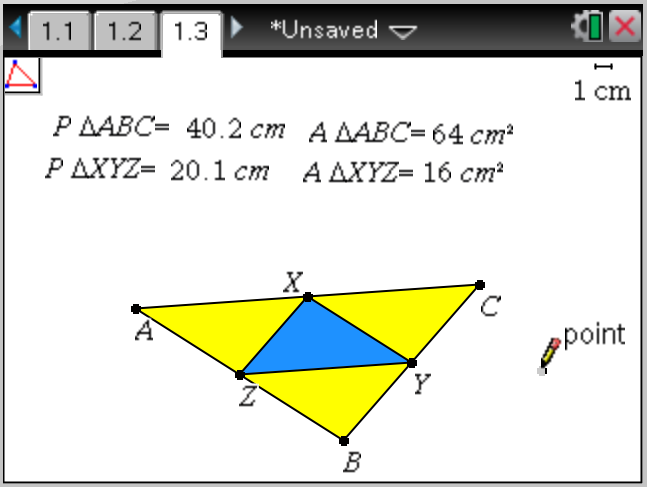 Icon indicatescurrent tool in use.Hover to reveal howto use.Escape closes tool.Note: grab & dragFor dynamic geometry								      Cursor; press enter to 										      drop points.Explore the different menu options for the Geometry Application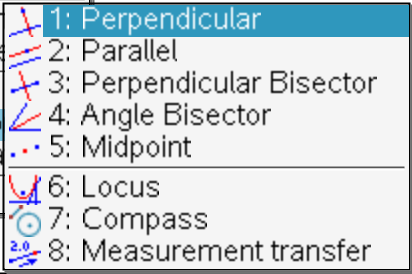 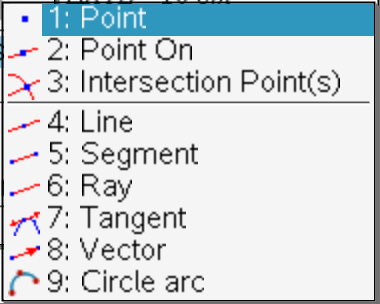 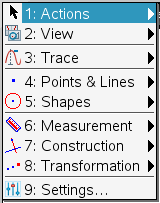 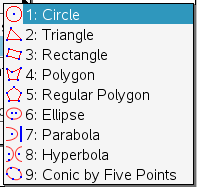 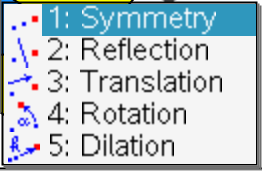 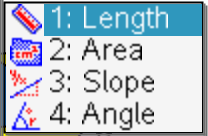 List and Spreadsheet Application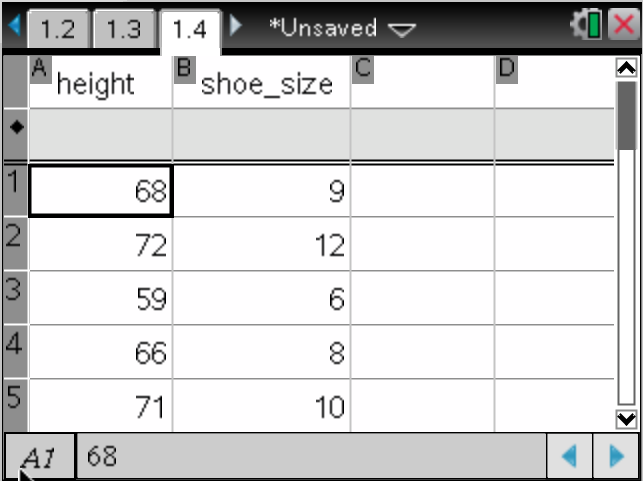 Name the lists in the title cells.Command line for formulas.Indicator of active cell.Exploring Spreadsheet Menus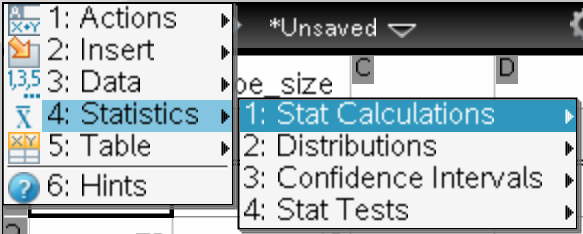 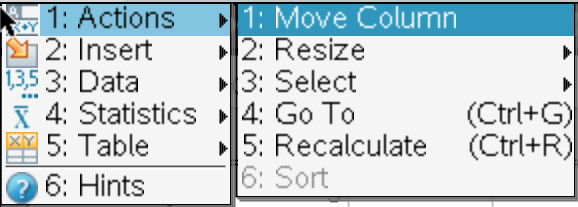 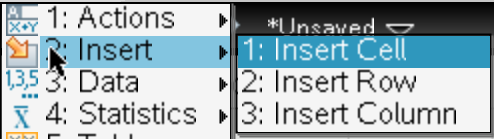 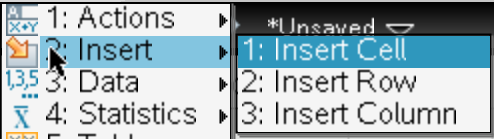 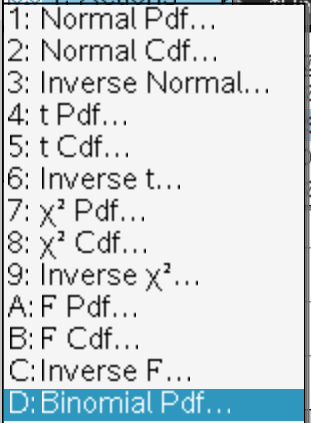 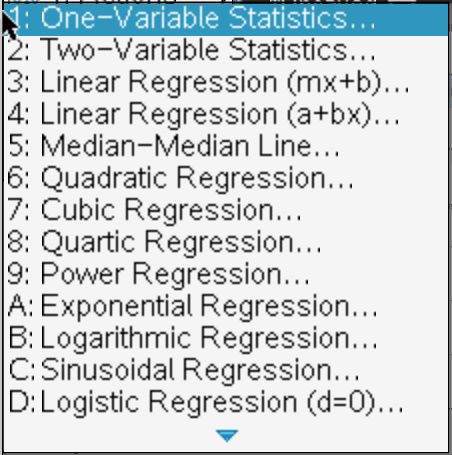 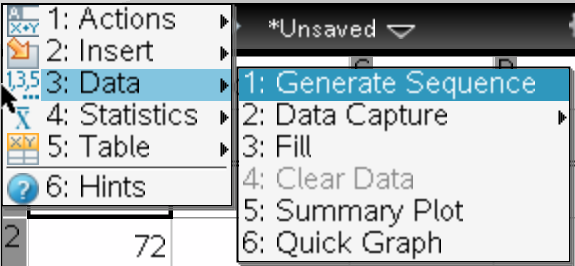 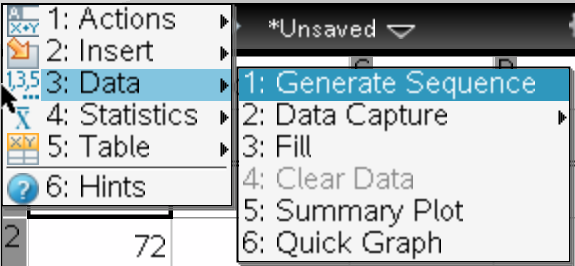 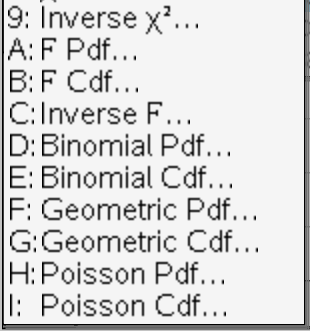 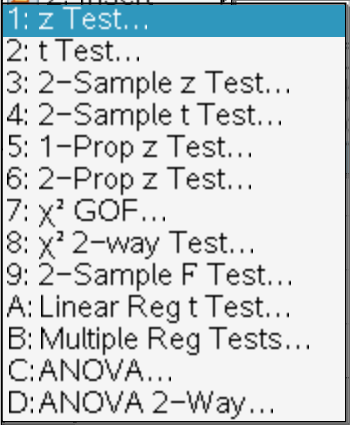 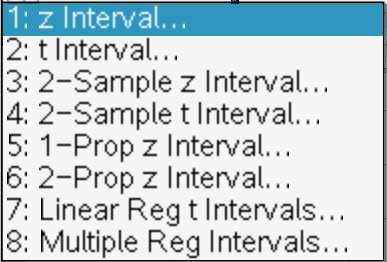 Data and Statistics Application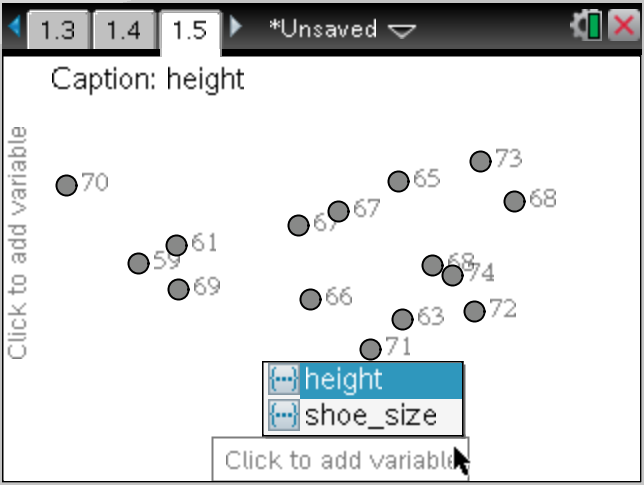 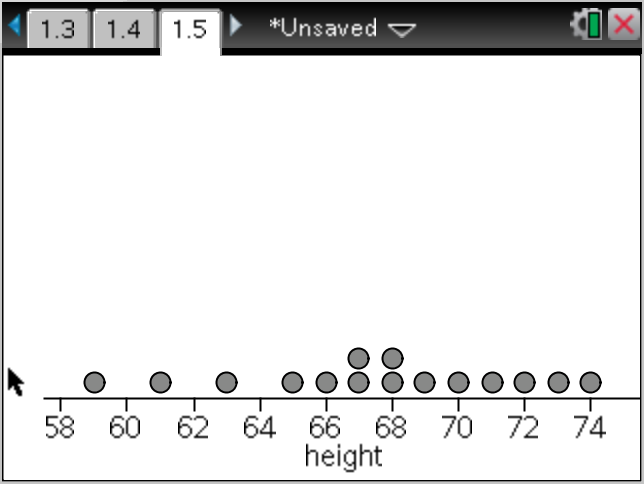 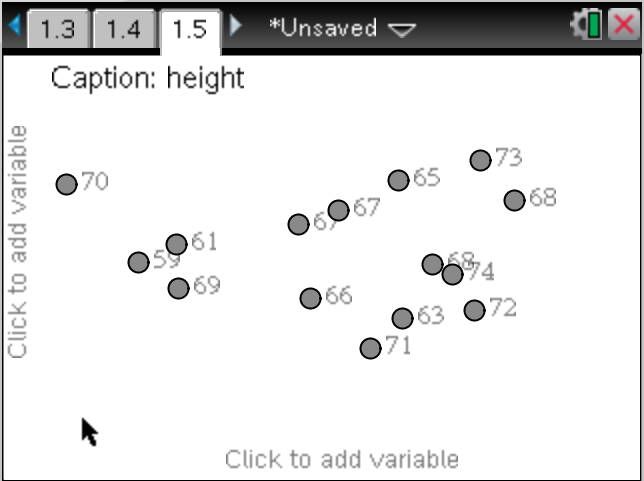 Data points are randomly positioned.		Click to define variable.	          Points are arranged and            window is optimized.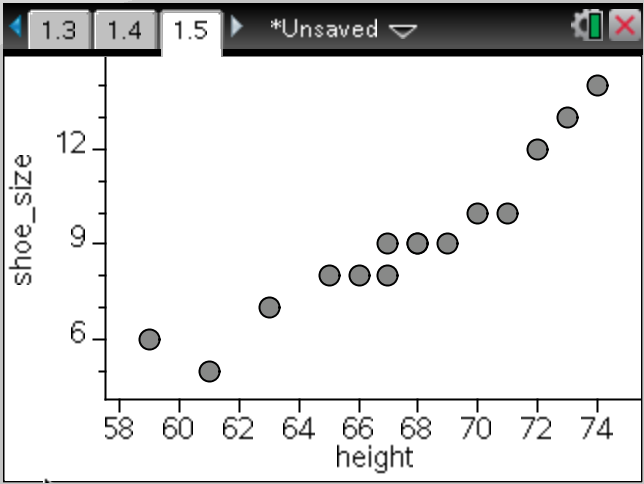 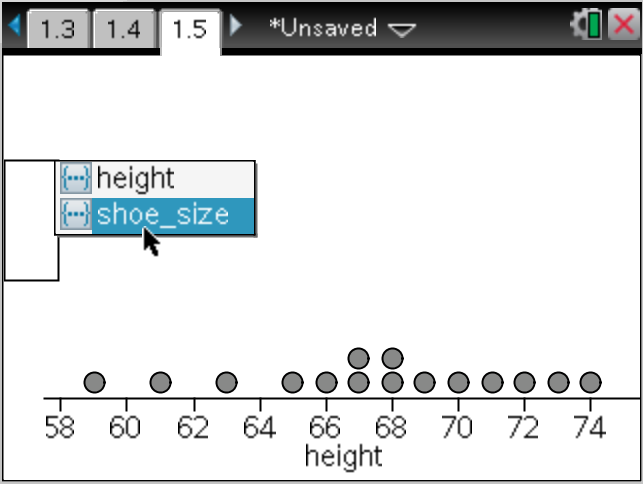      Click to define 2nd variable.	              Points are arranged and window is optimized.Exploring Data and Statistics Menus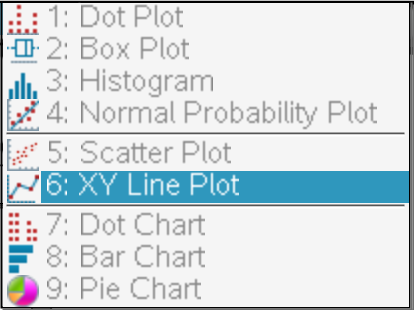 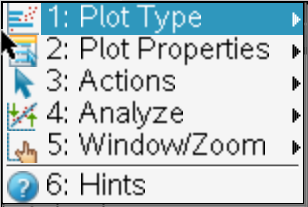                  Single Variable                  Statistical Plots					Two Variable					Statistical PlotsCategorical Plots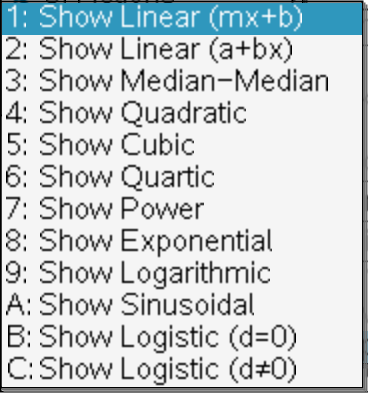 Analyze > Regressions	Notes Application 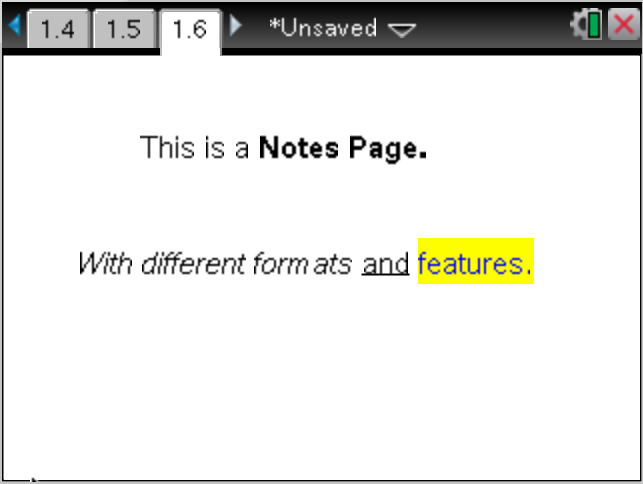 Exploring the Notes Application Menu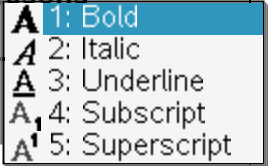 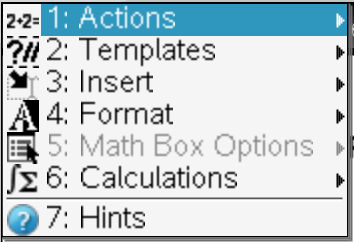 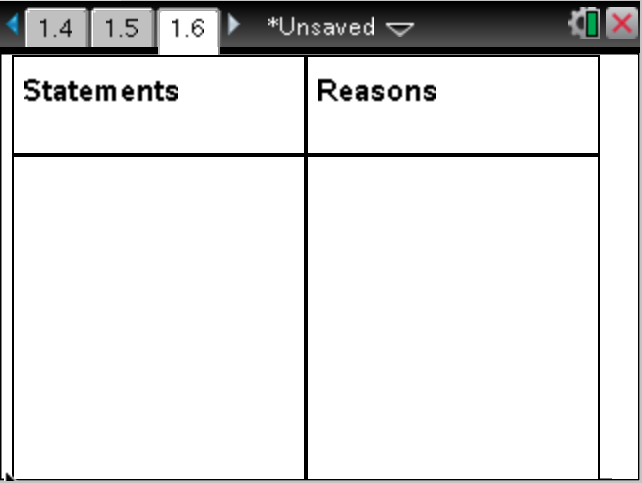 Two Column Proof Templates.Vernier DataQuest ApplicationAutomatically launches when a probe is connected to the TI-Nspire handheld.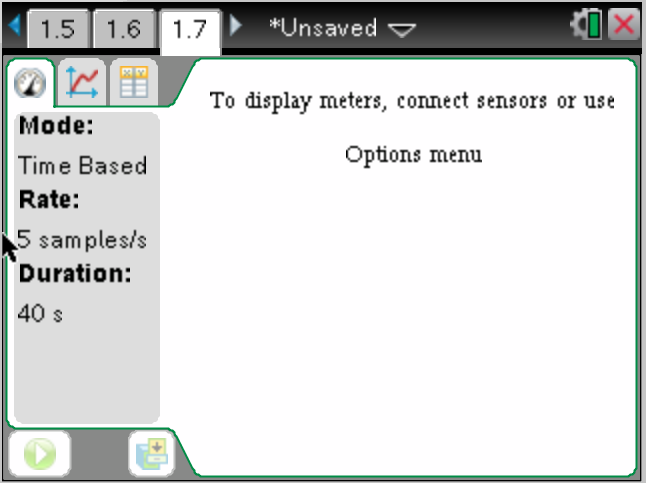 3 Views:Meter viewGraphical viewTable viewClick on different tabs tochange view.Click to start dataCollection.Explore Vernier DataQuest Menu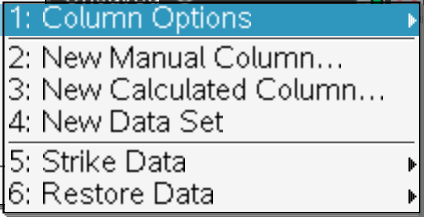 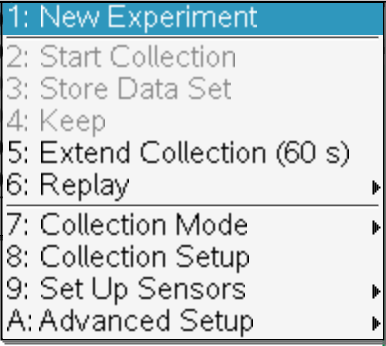 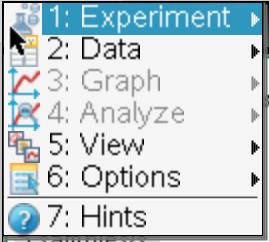 Resources for TI-Nspire TechnologyLessons aligned to CCSS for Mathematics: www.mathnspired.comLessons and activities for Science Education:www.sciencenspired.comActivities Exchange: Lessons Created by Teachers for Teachers:http://education.ti.com/calculators/downloads/US/Activities/Assessments and Test Prep for Algebra, Geometry, and Algebra 2/Trig:www.jmap.orgFree Online Tutorials for TI-Nspire:http://www.atomiclearning.com/k12/en/ti_nspireFree Online Tutorials for TI-Nspire:http://media4math.com/calculator-mini-tutorials.aspFree Online Tutorials for TI-Nspire Navigator:http://www.atomiclearning.com/k12/en/ti_nspire_navFree Online Live and Archived Webinars:http://education.ti.com/calculators/pd/US/Online-Learning/Webinars